Publicado en Barcelona el 11/07/2023 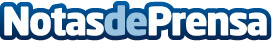 Edicards, especializada en productos de papelería y tarjetas personalizadas, ya tiene tienda online gracias a las ayudas recibidas del Kit DigitalEdicards estrena su e-commerce con todo tipo de productos innovadores, para todas las edades y con distintos niveles de dificultad. Gracias a los Next Generation, han estrenado su nueva tienda online para facilitar y mejorar la experiencia de compra a los usuariosDatos de contacto:Carlos937685249Nota de prensa publicada en: https://www.notasdeprensa.es/edicards-especializada-en-productos-de Categorias: Marketing Cataluña E-Commerce Consumo Celebraciones Digital http://www.notasdeprensa.es